编号：ZB-2018-19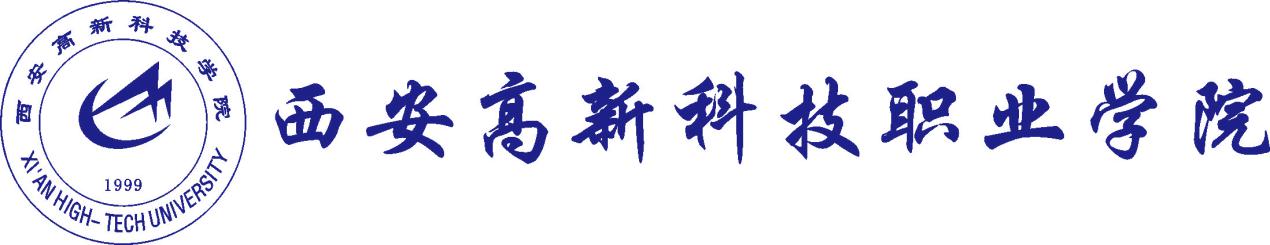 泾河校区运动器材招标文件项目名称：         运动器材招标             招 标 人：       西安高新科技职业学院       招标时间：          2018年7月10日        一、投标须知1．发包人：西安高新科技职业学院2．项目简介2.1项目名称：西安高新科技职业学院泾河校区运动器材招标2.2项目地址：陕西省泾阳县泾干镇2.3招标项目及数量： 2.4投标要求：投标报价为综合包干价，含材料、制作、运输、安装、人工、机械使用费、装卸费、税费。2.5供应商要求：投标人须按照下列要求进行投标及提供材料：（1）经当地工商行政部门颁发有效的营业执照副本原件及复印件，具有生产经销及安装健身器材资格的经营范围，只接受生产厂家投标；（2）税务登记证副本原件及复印件；（3）组织机构代码证副本原件及复印件；（4）开户许可证原件及复印件；（5）企业法定代表人授权书原件；（6）法定代表人身份证复印件；（7）授权代表身份证原件及复印件（法定代表人参加需提供身份证原件及复印件）， 符合《中华人民共和国政府采购法》第二十二条规定的各项条件。2.6工期要求：根据学校情况，跟项目供材及安装完毕至验收合格工期共计40天。中标方必须在发包方规定的时间内完成施工任务，保证工程顺利验收和交付使用。3．标书编制要求：（1）投标函（2）企业资质（3）法定代表人授权书（4）产品承诺书（5）技术规格偏离表（6）报价单4．发布标书    日期：2018年7月20日8：00至2018年7月23日18：00截至。地点：西安高新科技职业学院泾河校区办公室招标联系人：刘  莎（029-36227815）5．回标    日  期：2018年7月26日15：00截止。    地点：西安高新科技职业学院泾河校区办公室    标书必须密封并加盖法人及法人代表印章后，派专人送达回标地点，未密封或未加盖印章的标书均视为无效标书。二、产品技术参数及要求一、质量要求：1、投标产品在结构设计、技术工艺、紧固件、标准件、传动部件等方面，均应符合国家体育用品质量监督检验中心的有关规定，适应室外器材日晒雨淋、高频率使用和防盗等特殊要求。不能低于国家强制性标准，否则投标无效。2、多功能足球场、健身路径、篮球架要求投标厂家必须具有检验报告。3、所有器材供应商均负责运输到采购单位指定地点，且按标书中承诺的进行保修和维修。二、质保范围和期限要求：篮球架、足球门、羽毛球柱，质保期3年。在安全使用寿命内，供应商应确保易损件损坏前及时维修、更换。三、售后服务要求：接到售后要求48小时内排除故障。质保期内无条件负责免费维修更换配件。质保期外负责维修，所需更换的零配件按厂家出厂价收取。三、报价单序号项目数量备注1地埋式篮球架9套（18个）2室外乒乓球桌6套3羽毛球网架4套4足球门2个（9人制）5足球门2个（11人制）6足、篮球场围栏900米序号名称规格尺寸参数（主材质：钢管）1地埋篮球架以中标供应商实际尺寸为准1.适用于学校体育教学及训练，篮圈距地面高度为3.05米2.采用钢化玻璃篮板，尺寸1800*1050mm，厚度10mm，耐候性好、抗氧化、耐蚀能力强等特点；3.主立柱180mm方管，2.75mm厚，横梁由钢板折成槽状，拼焊而成，立柱与横梁连接处有加强筋，以增加安全系数。4.弹性篮圈，含篮网，抗弯性好，有效解决投篮时篮圈的稳定性和安全性5.地埋尺寸600mm 2足球门以中标供应商实际尺寸为准符合GB/T19851.15—2007，适用于学校体育教学及训练。球门内径尺寸7.32米×2.44米，主立柱采用Φ114mm×2.5mm优质圆管，球门横梁为一次成型，副管采用60×2.0mm圆管和直径32mm圆管，整体可拆装球门上方深度0.8米，下方深度2米；球网为尼龙材质，有效解决进球时球门的稳定性和安全性；表面采用静电环氧基粉末喷涂处理，颜色白色，涂层厚度70-80um，试品经GB1771-91 36小时盐雾试验，涂膜无变化，产品具有耐酸碱、耐湿热、抗老化等特点；钢材在喷塑前经过打沙或抛丸等过程除锈。3羽毛球架以中标供应商实际尺寸为准ABS移动式羽球柱符合GB/T19851.13—2007，适用于学校体育教学及训练 球柱底座长550mm±5mm, 宽320mm±5mm，高150mm±5mm；立柱采用Φ42mm×2mm圆管，高度1550±5mm；3.球网为尼龙材质；配重为水泥配重，单个配重35kg4.立柱表面采用静电环氧基粉末喷涂处理，涂层厚度70-80um，试品经GB1771-91 36小时盐雾试验，涂膜无变化，产品具有耐酸碱、耐湿热、抗老化等特点；5.钢材在喷塑前经过打沙或抛丸等过程除锈；4室外乒乓球台以中标供应商实际尺寸为准1、室外SMC乒乓球台 规格：2740*1525*760mm 主要原材料：1、SMC材料具有硬度高、密度大，耐氧化、耐腐蚀，耐高、低温变化，防水防干裂，是 理想的高级室外生产原料。 2、彩虹形腿采用直径60mm优质钢管，管壁厚度达1.8mm，使台面支持稳固。 3、台面5cm翻边设计，美观耐用。 4、产品工艺：选用国标优化钢材，钢制作表明均经除油、除锈等初级处理后，采用国际通用的绿色环保精电喷漆处理，产品的涂料配方不含有毒元素，产品经防锈除油喷粉,抛砂，采用高温电磁烤漆工艺，防锈性能强，表面用进口塑料粉经双层户级喷涂处理，高温固化、表面光滑、防静电抗紫外线、色泽圆润艳丽、不易脱落、色彩恒久、手感舒适、安全可靠。确保五年内外表不变色，涂层不脱落，坚固耐用。序号项目数量综合包干单价（元）总价（元）1地埋式篮球架9套（18个）2室外乒乓球桌6套3羽毛球网架4套4足球门2个（9人制）5足球门2个（11人制）6足、篮球场围栏900米合计合计合计合计注：投标报价为综合包干价，含材料、制作、运输、安装、人工、机械使用费、装卸费、税费。注：投标报价为综合包干价，含材料、制作、运输、安装、人工、机械使用费、装卸费、税费。注：投标报价为综合包干价，含材料、制作、运输、安装、人工、机械使用费、装卸费、税费。注：投标报价为综合包干价，含材料、制作、运输、安装、人工、机械使用费、装卸费、税费。注：投标报价为综合包干价，含材料、制作、运输、安装、人工、机械使用费、装卸费、税费。